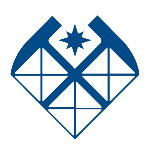 МИНОБРНАУКИ РОССИИФедеральное государственное бюджетное образовательное учреждениевысшего образования«Российский государственный геологоразведочный университет имениСерго Орджоникидзе»(МГРИ)СПРАВКАо стаже педагогической работы соискателя ученого звания в образовательных организациях высшего образования и (или) организациях дополнительного профессионального образования, научных организациях на условияхпочасовой оплаты трудаПриказом: ______________________________________________________                                                                                           наименование организацииот «__» ______ 20_ г. № ____    _________________________________________                                                                               фамилия, имя, отчество (при наличии) полностьюпринят  на  работу  для ведения педагогической работы на условиях почасовой оплаты труда на кафедре ______________________________________________                                                                       наименование кафедрыв ____/____ учебном году с «__» ___________ ____ г. по «__» _______ ____ г.С _____________________________________________________________                                                   фамилия, имя, отчество (при наличии) полностьюзаключен  гражданско-правовой договор на оказание преподавательских услуг от «__» ___________ 20__ г. № _____ на условиях почасовой оплаты труда по преподаванию дисциплины _____________ на кафедре _____________________                                                                                                                                              наименование кафедрыв организации ________________________________________________________                                                                                       наименование организациив ____/____ учебном году с «__» _______ _____ г. по «__» ______ ____ г.Итого: _________ час.Педагогический стаж ______________________________ составляет __ мес/лет.                                                        фамилия, имя, отчество (при наличии)         (печать организации (при наличии печати)                                                                                        (дата)МесяцВыполненная педагогическая нагрузка (часов)МесяцВыполненная педагогическая нагрузка (часов)сентябрьмартоктябрьапрельноябрьмайдекабрьиюньянварьиюльфевральавгустНачальник отдела по работе с персоналом__________________ __________________                 подпись                       инициалы, фамилия